4/2015-93046(1)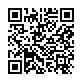 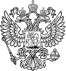 АРБИТРАЖНЫЙ СУД НИЖЕГОРОДСКОЙ ОБЛАСТИ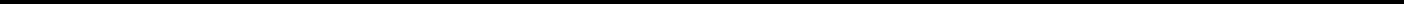 Именем Российской ФедерацииР Е Ш Е Н И Едело № А43-12730/20156 июля 2015 года	г. Нижний НовгородАрбитражный суд Нижегородской области в составе: судьи Снегиревой Ирины Гарольдовны (шифр судьи 4-321),рассмотрев дело по иску общества с ограниченной ответственностью «***» г. Нижний Новгородк ответчику обществу с ограниченной ответственностью «***» г. Павлово Нижегородской областио взыскании  299 460 руб.без вызова сторонУСТАНОВИЛ:В	Арбитражный   суд   Нижегородской   области   с   иском   к   ООО   «***»взыскании: задолженности в сумме 217 000 руб., договорной  неустойки  в  размере  1%  за  просрочку  оплаты  товара  в  сумме 82 460 руб., расходов на оплату услуг представителя в сумме 10 000 руб. обратилось ООО «***».Определением от 28.05.15 исковое заявление принято к производству и назначено к рассмотрению в порядке упрощенного производства. Сторонам было предоставлено время для направления доказательств и отзыва на исковое заявление в соответствии с ч. 2 ст. 228 Арбитражного процессуального кодекса РФ. Данное определение направлено истцу и ответчику по последним известным адресам их места нахождения согласно выпискам из Единого государственного реестра юридических лиц (л.д. 4).Судом установлено, что заказное письмо с определением суда, извещающим ответчика о разрешении спора в порядке упрощенного производства, направленное ответчику по адресу, указанному заявителем в иске и подтвержденному выпиской из Единого государственного реестра юридических лиц: г. Павлово Нижегородской области, *** возвращено отделением связи с отметкой об истечении срока хранения. Иных сведений о местонахождении ответчика суд не имеет.Согласно определению от 28.05.15 в сроки, установленные судом, от истца поступило ходатайство о приобщении к материалам дела подлинных документов,том  числе ходатайство об уточнении периода начисления договорной неустойки сумме 82 460 руб. с 15.04.15 по 23.05.15. на  сайте  Высшего  Арбитражного  Суда  РФ  в  разделе  Картотека  арбитражных  дел(http://kad.arbitr.ru)Суд согласно п. 1 ст. 49 Арбитражного процессуального кодекса РФ принял к рассмотрению ходатайство истца об уточнении периода начисления пени с 15.04.15по 23.05.15 в сумме 82 460 руб.От ответчика письменный отзыв на иск в материалы дела не поступил.Таким образом, на основании статей 226, 228 Арбитражного процессуального кодекса РФ дело рассматривается в порядке упрощенного производства без вызова сторон по имеющимся в деле доказательствам.Изучив собранные по делу доказательства, суд усматривает основания для удовлетворения иска в части взыскания 217 000 руб. долга, 82 460 руб. пени за период с 15.04.15 по 23.05.15 и 7 000 руб. расходов на оплату услуг представителя.При этом суд исходит из следующих обстоятельств дела, норм материального и процессуального права.Как следует из материалов дела, между истцом (поставщиком) и ответчиком (покупателем) заключен договор поставки от 09.09.14 № 08/14, согласно п. 1.1 которого поставщик обязуется поставлять покупателю товары промышленного назначения, наименованием, в ассортименте, количестве и в срок согласно устной или письменной заявке покупателя, которая подтверждается сторонами путем подписания накладной на поставку соответствующей партии товара (л.д. 11-13).По условиям п. 4.1 договора стороны установили, что оплата товара осуществляется в безналичном порядке путем перечисления денежных средств на расчетный счет поставщика.В рамках исполнения обязательств по договору истец на основании товарной накладной от 11.09.14 № 47 поставил ответчику товар на сумму 217 000 руб. (л. д. 14).Ответчик оплату товара не произвел, в связи с чем его задолженность составила 217 000 руб., что подтверждается подписанным сторонами актом сверки взаимных расчетов за период с 01.09.14 по 07.04.15 (л.д. 15).Претензией (л.д. 10) истец обратился к ответчику с требованием об оплате задолженности и договорной неустойки, однако ответчик от исполнения обязанностиза исключением случаев, предусмотренных законом.Согласно п. 1 ст. 516 Гражданского кодекса РФ покупатель оплачивает поставляемые товары с соблюдением порядка и формы расчетов, предусмотренныхобстоятельства, на которые ссылается сторона в обоснование своих требований или возражений, считаются признанными другой стороной, если они ею прямо не23	А43-12730/2015оспорены или несогласие с такими обстоятельствами не вытекает из иных доказательств, обосновывающих представленные возражения относительно существа заявленных требований.Поскольку ответчик доказательств оплаты долга суду не представил, требование о взыскании задолженности предъявлено истцом обоснованно и подлежит удовлетворению в заявленной сумме 217 000 руб.Иск в части взыскания пени предъявлен правомерно, так как начисление договорной неустойки в размере 1% за каждый день просрочки оплаты товара предусмотрено п. 6.2 договора поставки и ст. 330 Гражданского кодекса РФ.Расчет  пени  (с  учетом  заявленного  уточнения)  проверен  судом  и  признанВ обоснование произведенных расходов по оплате услуг представителя истец представил договор оказания юридических услуг от 14.05.15 № 03/05-15, заключенный между истцом и ООО «Юрист-НН», а также квитанцию к приходному кассовому ордеру от 14.05.15 № 03/05-15 на сумму 10 000 руб., подтверждающую оплату юридических услуг (л.д. 16, 17, 25).Между тем, в силу правил ч. 2 ст. 110 Арбитражного процессуального кодекса РФ расходы на оплату услуг представителя, понесенные лицом, в пользу которого принят судебный акт, взыскиваются арбитражным судом с другого лица, участвующего в деле, в разумных пределах. При определении разумных пределов указанных расходов принимаются во внимание: относимость расходов к делу; объем и сложность выполненной работы; время, которое мог бы затратить на подготовку материалов квалифицированный специалист; сложившаяся в данном регионе стоимость на сходные услуги с учетом квалификации лиц, оказывающих услуги; продолжительность рассмотрения дела; другие обстоятельства, свидетельствующие о разумности этих расходов.Таким образом, учитывая характер и сложность дела, наличие у истца необходимых доказательств, рассмотрение спора в порядке упрощенного производства без вызова представителей сторон в судебное заседание, суд считает возможным отнести на ответчика расходы по оплате услуг представителя в сумме 7 000 руб.Расходы по госпошлине относятся на ответчика, а излишне уплаченная госпошлина подлежит возврату истцу из федерального бюджета РФ.Руководствуясь  ст.  ст.  104,  110,  167,  168,  170,  171,  180,  226-229,  319,  321Арбитражного процессуального кодекса Российской Федерации, судРЕШИЛ:Взыскать с общества с ограниченной ответственностью «***» (ОГРН ***, ИНН ***) г. Павлово Нижегородской области в пользу общества с ограниченной ответственностью «***» (ОГРН *** , ИНН ***) г. Нижний Новгород 217 000 руб. долга, 82 460 руб.договорной неустойки за период с 15.04.15 по 23.05.15, 7 000 руб. расходов на оплату услуг представителя и 8 989 руб. 20 коп. госпошлины.Решение подлежит немедленному исполнению.34	А43-12730/2015Исполнительный лист на основании судебного решения по делу, рассмотренному в порядке упрощенного производства, выдается по заявлению взыскателя.части взыскания остальной суммы расходов на оплату услуг представителя удовлетворении иска истцу отказать. Возвратить обществу с ограниченной ответственностью «***» (ОГРН ***, ИНН ***) г. Нижний Новгород из федерального бюджета РФ 10 руб. 80 коп. госпошлины, уплаченной по платежному поручению от 20.05.15 № 211.Решение может быть обжаловано в Первый арбитражный апелляционный суд, через Арбитражный суд Нижегородской области в срок, не превышающий десяти дней со дня его принятия.Решение, если оно было предметом рассмотрения в арбитражном суде апелляционной инстанции или если арбитражный суд апелляционной инстанции отказал в восстановлении пропущенного срока подачи апелляционной жалобы, и постановление арбитражного суда апелляционной инстанции, принятое по данному делу, могут быть обжалованы в Федеральный арбитражный суд Волго-Вятского округа, только по основаниям, предусмотренным ч. 4 ст. 288 Арбитражного процессуального кодекса РФ.Судья	И. Г. СнегиреваПомощник судьи Коробова О.А., тел. 419-39-5542А43-12730/2015Данные  ходатайства  с  приложеннымик  ним  документами  опубликованыпо  оплате  долгапо  оплате  долгаи  пениуклонился,уклонился,что  послужилочто  послужилооснованием  для  обращенияоснованием  для  обращенияоснованием  для  обращенияс настоящим иском.с настоящим иском.с настоящим иском.Исходя из положений ст. 309 Гражданского кодекса РФ обязательства должныИсходя из положений ст. 309 Гражданского кодекса РФ обязательства должныИсходя из положений ст. 309 Гражданского кодекса РФ обязательства должныИсходя из положений ст. 309 Гражданского кодекса РФ обязательства должныИсходя из положений ст. 309 Гражданского кодекса РФ обязательства должныИсходя из положений ст. 309 Гражданского кодекса РФ обязательства должныИсходя из положений ст. 309 Гражданского кодекса РФ обязательства должныИсходя из положений ст. 309 Гражданского кодекса РФ обязательства должныИсходя из положений ст. 309 Гражданского кодекса РФ обязательства должныИсходя из положений ст. 309 Гражданского кодекса РФ обязательства должныисполнятьсянадлежащимнадлежащимобразомвсоответствиисоответствиисусловиямиобязательстваи  требованиямии  требованиямизакона,  иных  правовых  актов,закона,  иных  правовых  актов,закона,  иных  правовых  актов,закона,  иных  правовых  актов,а  приа  приотсутствиитаких  условийи требований –и требований –в соответствии с обычаями делового оборота или иными обычнов соответствии с обычаями делового оборота или иными обычнов соответствии с обычаями делового оборота или иными обычнов соответствии с обычаями делового оборота или иными обычнов соответствии с обычаями делового оборота или иными обычнов соответствии с обычаями делового оборота или иными обычнов соответствии с обычаями делового оборота или иными обычнов соответствии с обычаями делового оборота или иными обычнопредъявляемыми требованиями.предъявляемыми требованиями.предъявляемыми требованиями.предъявляемыми требованиями.В силу ст. 310 Гражданского кодекса РФ односторонний отказ от исполненияВ силу ст. 310 Гражданского кодекса РФ односторонний отказ от исполненияВ силу ст. 310 Гражданского кодекса РФ односторонний отказ от исполненияВ силу ст. 310 Гражданского кодекса РФ односторонний отказ от исполненияВ силу ст. 310 Гражданского кодекса РФ односторонний отказ от исполненияВ силу ст. 310 Гражданского кодекса РФ односторонний отказ от исполненияВ силу ст. 310 Гражданского кодекса РФ односторонний отказ от исполненияВ силу ст. 310 Гражданского кодекса РФ односторонний отказ от исполненияВ силу ст. 310 Гражданского кодекса РФ односторонний отказ от исполненияВ силу ст. 310 Гражданского кодекса РФ односторонний отказ от исполненияобязательстваиодностороннееодностороннееизменениеизменениеегоусловий   неусловий   недопускаются,договором поставки.Факт  ненадлежащего  исполнения  ответчикомобязательств  пооплате  товараи оказанных услуг установлен материалами дела.Согласно   п.   3.1   ст.   70   Арбитражногопроцессуальногокодекса   РФ,обоснованным за период с 15.04.15 по 23.05.15 в сумме 82 460 руб.обоснованным за период с 15.04.15 по 23.05.15 в сумме 82 460 руб.При  распределении  судебныхрасходов  по  делу,  состоящихизрасходовпо   государственной   пошлине   иоплате   услуг   представителя,судисходитиз следующего